Oost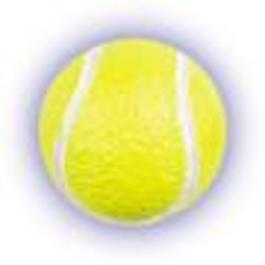 Zeeuws Vlaamse       TENNISOPLEIDING Mark-jan de Jonge & Davy de KeselINSCHRIJFFORMULIER ZOMERTRAINING JUNIOREN/SENIORENTV de Eikenhof 2017Naam:							M / V   Geboortedatum:			Adres:							Postcode:		Woonplaats:			E-mail adres:.................................................................................Tel:	 		Mobiele telefoon:	………………………………………………………..Speelniveau junioren:Rood-Oranje-Groen-GeelLesmogelijkheden:                Junior/Senior                          Junior		Senior0	Groepstraining (4 personen), 14/12 lessen, 50 minuten	 125,- 	                110,-	0	Groepstraining (2 personen), 14/12 lessen, 50 minuten	 230,-		   200,-	0	Privétraining     (1 persoon),   14/12 lessen, 25 minuten	 230,-		   200,-0	Groepstraining (2 personen), 14/12 lessen, 25 minuten	 125,-	                110,-*aankruisen wel onderdeel u kiest.Lesdeelnemers die meerdere lessen /trainingen willen volgen moeten dit duidelijk aangeven op het inschrijfformulier . De prijzen voor meerdere lesonderdelen zijn zoals hierboven vermeld.Mochten er nog vragen zijn gelieve even contact op te nemen.Voor deelnamen aan de tennislessen is lidmaatschap van Tv de Eikenhof verplicht!!Tijden van verhindering aankruisenMinimaal 2 mogelijkheden open laten.Opmerking:																							In overleg met trainer zijn andere tijden ook mogelijk!!!De lessen starten begin april.Dit opgave formulier voor 24 maart  inleveren en/of opsturen naar:Mark- Jan de JongeVascodagamastraat 8, 4562 AS ,Hulst.Voor informatie tel : 06-18087106U kunt ook inschrijven via www.ozvtennisopleiding.nl/info@ozvtennisopleiding.nlVoorwaarden OZV TENNISOPLEIDING ZOMERTRAINING 20171.                De zomertraining vindt plaats in de periode van begin april t/m eind september 20172.                De inschrijving is open tot 24 maart. Aansluitend zal de indeling door	OZV tennisopleiding gemaakt worden. De trainingen gaan begin april van start. U ontvangt minimaal één week voor aanvang van uw eerste les per e-mail/post bericht van de organisatie.  3.               OZV tennisopleiding behoudt zich het recht voor om bij te weinig aanmeldingen voor een bepaalde dag/trainingstijd een alternatief aan te bieden op een ander dag en/of locatie.4.                Het lesgeld voor groepen is gebaseerd op een groep van 4 personen, 50 minuten les. Is het aantal personen in een groep kleiner of groter dan wordt de lestijd respectievelijk korter of langer. Het is ook mogelijk om het lesgeld daaraan evenredig aan te passen.5.               Tijdens de zomerschoolvakantie worden er geen trainingen ingeroosterd. 6.                De trainer heeft de mogelijkheid om de trainingen te verdelen over het zomerseizoen. 7.                Bij slecht weer zal de trainer bij het niet doorgaan van de training/lesdag dit zo spoedig mogelijk telefonisch aan de leerlingen van die groep/dag doorgeven. 8.                Bij verhindering van de trainer zal hij/zij u hiervan vooraf telefonisch of per e-mail op de hoogte brengen. Deze trainingen worden volledig ingehaald. De mogelijkheid bestaat ook dat er een vervangende trainer de trainingen overneemt.9.                Een ieder dient zich bij verzuim van een training officieel af te melden.10.             Indien u zelf verhinderd bent, ongeacht de reden, heeft u geen recht om deze training ingehaald te krijgen. 11.             In geval van blessures, langdurige ziekte, etc. kan alleen tot teruggave van het trainingsgeld worden overgegaan als de vrijgekomen trainingsplaats door iemand anders wordt ingenomen.12.             Als een reeds aangevangen training door weersomstandigheden geen verdere doorgang kan vinden geeft de trainer een alternatieve training.13.             Indien de les door weeromstandigheden niet door kan gaan wordt ze ten alle tijden ingehaald!!!14.             OZV tennisopleiding is niet verantwoordelijk voor persoonlijke ongevallen en eventuele daaruit voortvloeiende schade, noch voor diefstal of beschadiging van goederen van de cursisten.15.	Voor deel te kunnen nemen aan de tennisles is lidmaatschap verplicht.16.             Door het inschrijven gaat u akkoord met de	“Algemene Voorwaarden OZV tennisopleiding Zomertraining 2017 van desbetreffende tennisvereniging17.             Mocht u om welke reden dan ook suggesties, op– of aanmerkingen hebben dan kunt u deze aangeven aan info@ozvtennisopleiding.nl .       OZV tennisopleiding       Mark-Jan de Jonge & Davy de Kesel       06-18087106	   061330687614 u15 u16 u17 u18 u19u20 u21 u22 uWoensdag